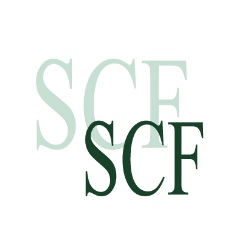 SUNBURST COMMUNITY FOUNDATION			Strengthening our Future!April 7, 2014The monthly meeting of the SCF was called to order by chairwomen Lynda Clark at 5pm in the Sunburst public library.  Members present were Lynda Clark, Ursula Beck, Kathy Gliko, and Megan Jaeger.  Absent was Tawna Hanson.With Tawna being absent there were no minutes to read and no mail.OLD BUSINESS: The newsletter was printed in Great Falls by UPS thanks to Lynda. It went out in the April Sunburst School District mailing. Lynda submitted her receipt for $290. Motion was made by Kathy and seconded by Megan to reimburse Lynda for the printing of the newsletter. All were in favor.Lynda shared the letter she wrote to Korey Fauque and KW Insurance asking for help with the walking trail maintenance. Megan made a motion to send the letter and Kathy seconded. All were in favor.The grant report is due April 24th. Lynda will work on getting that turned in. Walking trail concerns and improvement/repairs were discussed. Kathy will contact Midboe and try to get him to Sunburst to meet with us.NEW BUSINESS: FYI-Check out the email Lynda sent about Google Group if you are interested in becoming part of the group.We received the okay from MCF to create and launch a Sunburst website. However, any content with SCF must be approved with the MCF. We looked at how Red Lodge how set-up their web site. It was asked that each person long onto our website and make notes about what we like, how to improve, what should be added/subtracted, etc.Ursula shared about the want and need to revamp Sunburst Gala Days. There will be a public meeting to spark interest and get help on this year’s Gala Days. There was discussion on how the SFC could help/get involved. After much discussion a motion was made by Lynda and seconded by Kathy that the SCF would be in charge of advertising for Gala Days. All were in favor.Meeting adjourned 7:00pm. Next meeting will be May 12th at 5pm in the Sunburst Public Library. Submitted by Megan Jaeger